Publicado en Madrid el 20/04/2021 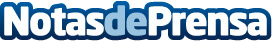 FSIE Madrid reivindica el papel de la educación y la atención a la discapacidad en plena campaña electoralEl sindicato madrileño propone proteger la libertad de elección de centros atendiendo a la demanda social. FSIE Madrid propone "asegurar la pluralidad educativa" y "potenciar y reforzar los conciertos educativos". El sindicato independiente de enseñanza y atención a la discapacidad está manteniendo reuniones a lo largo de la precampaña electoral con representantes de los distintos partidos políticos de la Comunidad madrileñaDatos de contacto:BárbaraFSIE MADRID 608 020 520Nota de prensa publicada en: https://www.notasdeprensa.es/fsie-madrid-reivindica-el-papel-de-la Categorias: Nacional Educación Sociedad Madrid Infantil Ocio para niños http://www.notasdeprensa.es